FLSS		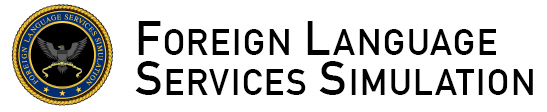 Employment Application Applicant InformationApplicant InformationApplicant InformationApplicant InformationApplicant InformationApplicant InformationApplicant InformationApplicant InformationApplicant InformationApplicant InformationApplicant InformationApplicant InformationApplicant InformationApplicant InformationApplicant InformationApplicant InformationApplicant InformationApplicant InformationApplicant InformationApplicant InformationApplicant InformationApplicant InformationApplicant InformationLast NameLast NameFirstM.I.DateDateStreet AddressStreet AddressStreet AddressApartment/Unit #Apartment/Unit #Apartment/Unit #CityStateZip Code Zip Code Zip Code Zip Code Zip Code Primary PhoneE-mail AddressE-mail AddressE-mail Address                                               Circle one  M or F                                               Circle one  M or F                                               Circle one  M or F                                               Circle one  M or F                                               Circle one  M or F                                               Circle one  M or F                                               Circle one  M or F                                               Circle one  M or F                                               Circle one  M or F                                               Circle one  M or F                                               Circle one  M or FDate AvailableDate AvailableDate AvailableCountry of Citizenship Country of Citizenship Country of Citizenship Minimum Hourly WageMinimum Hourly WageDriver’s License STDriver’s License STDriver’s License STDriver’s License STDriver License #Driver License #Driver License #Driver License #Driver License #Driver License #Driver License #Driver License #Driver License #Driver License #License ExpirationLicense ExpirationLicense ExpirationLicense ExpirationLicense ExpirationLicense ExpirationLicense ExpirationPlace of BirthPlace of BirthPlace of BirthPlace of BirthPlace of BirthAre you a citizen of the United States?Are you a citizen of the United States?Are you a citizen of the United States?Are you a citizen of the United States?Are you a citizen of the United States?YES  YES  YES  NO  NO  If no, are you authorized to work in the U.S.?If no, are you authorized to work in the U.S.?If no, are you authorized to work in the U.S.?If no, are you authorized to work in the U.S.?If no, are you authorized to work in the U.S.?If no, are you authorized to work in the U.S.?If no, are you authorized to work in the U.S.?If no, are you authorized to work in the U.S.?If no, are you authorized to work in the U.S.?If no, are you authorized to work in the U.S.?YES  YES  NO  Do you have security clearances?Do you have security clearances?Do you have security clearances?Do you have security clearances?Do you have security clearances?YES  YES  YES  NO  NO  If yes, which?If yes, which?If yes, which?Have you ever been convicted of a felony?Have you ever been convicted of a felony?Have you ever been convicted of a felony?Have you ever been convicted of a felony?Have you ever been convicted of a felony?YES  YES  YES  NO  NO  If yes, explainIf yes, explainIf yes, explainDo you have weapons training?Do you have weapons training?Do you have weapons training?Do you have weapons training?Do you have weapons training?YES  YES  YES  NO  NO  If yes, explainIf yes, explainIf yes, explainFluent in English? Fluent in English? Fluent in English? Fluent in English? Fluent in English? YES  YES  YES  NO  NO  Written?Written?Written?Other LanguageOther LanguageOther LanguageOther LanguageOther LanguageWritten?Written?Written?Other LanguageOther LanguageOther LanguageOther LanguageOther LanguageWritten?Written?Written?Other LanguageOther LanguageOther LanguageOther LanguageOther LanguageWritten?Written?Written?Role Playing Experience   Role Playing Experience   Role Playing Experience   Role Playing Experience   Role Playing Experience   YES  YES  YES  NO  NO  Military Driver Lic. Military Driver Lic. Military Driver Lic. ReferencesReferencesReferencesReferencesReferencesReferencesReferencesReferencesReferencesReferencesReferencesReferencesReferencesReferencesReferencesReferencesReferencesReferencesReferencesReferencesReferencesReferencesReferencesPlease list three professional references.Please list three professional references.Please list three professional references.Please list three professional references.Please list three professional references.Please list three professional references.Please list three professional references.Please list three professional references.Please list three professional references.Please list three professional references.Please list three professional references.Please list three professional references.Please list three professional references.Please list three professional references.Please list three professional references.Please list three professional references.Please list three professional references.Please list three professional references.Please list three professional references.Please list three professional references.Please list three professional references.Please list three professional references.Please list three professional references.Full NameFull NameFull NameFull NameFull NameFull NameFull NameFull NameFull NameFull NameFull NameFull NameFull NameFull NameFull NameFull NameFull NameFull NameFull NameFull NameFull NameFull NameFull NameCompanyCompanyRelationRelationRelationRelationAddressAddressPhonePhonePhone(           )(           )(           )(           )(           )(           )(           )(           )(           )Full NameFull NameCompanyCompanyRelationRelationRelationRelationAddressAddressPhonePhonePhone(           )(           )(           )(           )(           )(           )(           )(           )(           )Full NameFull NameCompanyCompanyRelationRelationRelationRelationAddressAddressPhonePhonePhone(           )(           )(           )(           )(           )(           )(           )(           )(           )Nearest Airport to fly out  Nearest Airport to fly out                                                                                      Attach any Language Test results or Certificates                                                                                      Attach any Language Test results or Certificates                                                                                      Attach any Language Test results or Certificates                                                                                      Attach any Language Test results or Certificates                                                                                      Attach any Language Test results or Certificates                                                                                      Attach any Language Test results or Certificates                                                                                      Attach any Language Test results or Certificates                                                                                      Attach any Language Test results or Certificates                                                                                      Attach any Language Test results or Certificates                                                                                      Attach any Language Test results or Certificates                                                                                      Attach any Language Test results or Certificates                                                                                      Attach any Language Test results or Certificates                                                                                      Attach any Language Test results or Certificates                                                                                      Attach any Language Test results or Certificates                                                                                      Attach any Language Test results or Certificates                                                                                      Attach any Language Test results or Certificates                                                                                      Attach any Language Test results or Certificates                                                                                      Attach any Language Test results or Certificates                                                                                      Attach any Language Test results or Certificates                                                                                      Attach any Language Test results or Certificates                                                                                      Attach any Language Test results or Certificates  